Client Intake Form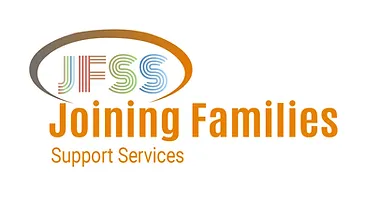 
Full Name:                                                          D.O.B:Address: City:                                         State:                                         Postcode:Phone:                                                               Email:Occupation:                                                       Previous Education / Qualifications:Medical History:                                            Health Condition:     Any Other Conditions:                                  Medication Being Taken:Course Interested In:Client’s Full Name:                    Signature:                               Date:
Next of Kin Information:Full Name:                                                          Relationship:Phone:Send completed form to: info@joiningfamilies.org